 Примерный образец ПРОТОКОЛ     заседания президиума04 марта 2021 года                                    г. Кировск                                                     № 7Форма проведения: очная (с использованием информационно-телекоммуникационных технологий на сервисе - электронной платформе ZOOM).Место проведения: город Кировск, улица Ленина, дом 5, кабинет 32, сервис - электронная платформа ZOOM.Время проведения:    начало – 10 часов 00 минут                                       окончание – 12 часов 00 минутИзбрано в состав президиума: 7 человек.Принимали участие в заседании: Члены президиума: Дульцева А.С., Иванова Е.И., Солнцева Н.И., Похомова О.А., Зуева О.М. («Лист регистрации прилагается», если без использования электронной платформы).Приглашенные: Коновалов Ю.П., председатель контрольно-ревизионной комиссии Кировской городской организации Общероссийского Профсоюза образования.Председательствующий: Дульцева Анна СергеевнаСекретарь заседания: Иванова Елена Ивановна       В соответствии с пунктом 1.3 статьи 16 Устава Профсоюза заседания выборных  коллегиальных  профсоюзных  органов правомочны при участии в них более половины членов выборного коллегиального профсоюзного органа.          На момент начала заседания президиума зарегистрировано 5 членов президиума, кворум имеется. Таким образом, заседание президиума Кировской городской организации Общероссийского Профсоюза образования правомочно.   СЛУШАЛИ: Дульцеву Анну Сергеевну, председателя Кировской городской организации Общероссийского Профсоюза образования: «Об определении формы голосования по вопросам повестки дня заседания президиума Кировской городской организации Общероссийского Профсоюза образования и по процедурным вопросам».ПОСТАНОВИЛИ: Определить открытую форму голосования по вопросам повестки дня заседания президиума Кировской городской организации Общероссийского Профсоюза образования  и по процедурным вопросам.Форма голосования по вопросам повестки дня заседания президиума Кировской городской организации Общероссийского Профсоюза образования и по процедурным вопросам определена открытым голосованием: На момент голосования присутствовало: 5 членов президиума. Кворум имеется.«За» - 5 голосов,  «Против» - нет, «Воздержался» -нет.Решение принято. Форма голосования по вопросам повестки дня заседания президиума Кировской городской организации Общероссийского Профсоюза образования и по процедурным вопросам определена единогласно.СЛУШАЛИ: Дульцеву Анну Сергеевну, председателя Кировской городской организации Общероссийского Профсоюза образования: «Об избрании секретаря заседания президиума Кировской городской организации Общероссийского Профсоюза образования».Предложена кандидатура члена президиума Ивановой Елены Ивановны.ПОСТАНОВИЛИ: Избрать секретарем заседания президиума Иванову Елену Ивановну, члена президиума.  Выборы секретаря проведены открытым голосованием: На момент голосования присутствовало: 5 членов президиума. Кворум имеется.«За» - 5 голосов,  «Против» - нет, «Воздержался» -нет.Решение принято. Секретарь заседания президиума Кировской городской организации Общероссийского Профсоюза образования - Иванова Елена Ивановна избрана единогласно. СЛУШАЛИ: Дульцеву Анну Сергеевну, председателя Кировской городской организации Общероссийского Профсоюза образования: «О повестке дня заседания президиума Кировской городской организации Общероссийского Профсоюза образования».ПОСТАНОВИЛИ: Утвердить следующую повестку дня заседания президиума Кировской городской организации Общероссийского Профсоюза образования:1.	О проектах документов, вносимых на рассмотрение III пленарного заседания комитета Кировской городской организации Общероссийского Профсоюза образования.2.	Об утверждении сводного статистического отчета за 2020 год.3.	Об итогах правозащитной работы Кировской городской организации Общероссийского Профсоюза образования за 2020 год.4.	Об утверждении реестра первичных профсоюзных  организаций,  входящих  в организационную  структуру  Кировской городской организации Общероссийского Профсоюза образования.5.	О Регламенте президиума Кировской городской организации Общероссийского Профсоюза образования.6. Об организации оздоровительных мероприятий для членов Профсоюза в рамках Года «Спорт. Здоровье. Долголетие» .Утверждение повестки дня проведено открытым голосованием: На момент голосования присутствовало: 5 членов президиума. Кворум имеется.«За» - 5 голосов,  «Против» - нет, «Воздержался» -нет.Решение принято. Повестка дня заседания президиума Кировской городской организации Общероссийского Профсоюза образования утверждена единогласно.СЛУШАЛИ: Дульцеву Анну Сергеевну, председателя Кировской городской организации Общероссийского Профсоюза образования: «О регламенте работы заседания президиума Кировской городской организации Общероссийского Профсоюза образования»ПОСТАНОВИЛИ: Утвердить следующий регламент работы заседания президиума Кировской городской организации Общероссийского Профсоюза образования:Начало работы президиума                       - 10.00Выступления докладчиков по вопросам повестки дня                          - до 10 мин.Выступления в прениях при обсуждениивопросов повестки дня                                - до 5 мин.Окончание работы президиума                  - до 12.00Утверждение регламента работы проведено открытым голосованием: На момент голосования присутствовало: 5 членов президиума. Кворум имеется.«За» - 5 голосов,  «Против» - нет, «Воздержался» -нет.Решение принято. Регламент работы заседания президиума Кировской городской организации Общероссийского Профсоюза образования утвержден единогласно.Далее рассматриваются вопросы повестки дня.1. СЛУШАЛИ: Дульцеву Анну Сергеевну, председателя Кировской городской организации Общероссийского Профсоюза образования по первому вопросу повестки дня: «О проектах документов, вносимых на рассмотрение III пленарного заседания комитета Кировской городской организации Общероссийского Профсоюза образования».Краткое содержание вопроса, либо (Доклад на _____ листах прилагается)ВЫСТУПИЛИ: (Если были еще выступающие)ПОСТАНОВИЛИ: 1.2.3. Голосование по принятию постановления проведено открыто: На момент голосования присутствовало: 5 членов президиума. Кворум имеется.«За» - 5 голосов, «Против» - нет, «Воздержался» -нет.Решение принято единогласно. И так далее по всем вопросам повестки дня.Приложения к протоколу: 1.    Постановление № 7-1 от 04.03.2021г. «О проектах документов, вносимых на рассмотрение III пленарного заседания комитета Кировской городской организации Общероссийского Профсоюза образования»  -  на  _____ листах.2.3.4.5.6.7.  Лист регистрации членов президиума - на 1 листе.Председатель Кировской городской организации Профессионального союза работников народногообразования и науки Российской Федерации,председатель заседания президиума                                                             А.С. ДульцеваСекретарь заседания президиума                                                                   Е.И. Иванова           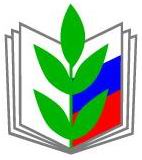 ПРОФЕССИОНАЛЬНЫЙ СОЮЗ РАБОТНИКОВ НАРОДНОГО ОБРАЗОВАНИЯ И НАУКИ РОССИЙСКОЙ ФЕДЕРАЦИИКИРОВСКАЯ ГОРОДСКАЯ ОРГАНИЗАЦИЯ ПРОФЕССИОНАЛЬНОГО СОЮЗА РАБОТНИКОВ НАРОДНОГО ОБРАЗОВАНИЯ И НАУКИ РОССИЙСКОЙ ФЕДЕРАЦИИ(КИРОВСКАЯ ГОРОДСКАЯ ОРГАНИЗАЦИЯ ОБЩЕРОССИЙСКОГО ПРОФСОЮЗА ОБРАЗОВАНИЯ)ПРЕЗИДИУМ